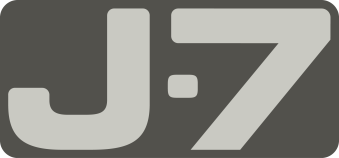 Anmeldung für den „Kinder-Wellnesstag“ bei der Tabaluga Kinderstiftung Jetzt haben wir einen neuen Termin gefunden um nach Peißenberg zu reisen. Wir versuchen immer in den Ferien eine Möglichkeit zu finden, so haben wir jetzt einen Termin gefunden in den Herbstferien von Bayern und Baden-Württemberg. Am Montag, 31.10.2022 ist es wieder soweit! Wir fahren zur Tabaluga Kinderstiftung nach Peißenberg, um die Kinder und Betreuer mit einem neuen Haarschnitt und einem neuen Styling glücklich zu machen.Abfahrt:          	08.00 Uhr (J.7 office, Esslinger Straße 42, 70182 Stuttgart) 
oder			11:00 Treffpunkt vor Ort(bitte ankreuzen)Adresse:			Tabalugahof				Windkreut 3				82380 PeißenbergAdresse Salon & Telefonnummer:		
Anzahl Personen:_____________________________________________________________                  _   Rückantwort per E-Mail an group@j-7.de oder Fax. 0711 / 24838566 bis 15.09.2022Vielen Dank,Ramona & Alexander      TABALUGA – J.7 Charity     TABALUGA – J.7 Charity